(Seelsorgebereich/Pfarrei)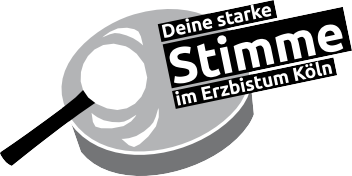 Am Samstag, den 7. Mai 2022, wird von	bis	Uhr am Sonntag, den 8. Mai 2022, wird von	bis	Uhr der neue Pfarrgemeinderat im Seelsorgebereich gewählt.Alternativ können Sie in den Wochen vom23. April bis 7. Mai perBriefwahl an folgenden Orten wählen:Wahlberechtigt ist, wer am 7. Mai 2022 das 14. Lebensjahr vollendet hat.Für unseren Seelsorgebereich sind	Mitglieder in den Pfarrgemeinderat zu wählen.Unsere Kandidatinnen und KandidatenEndgültige Liste in alphabetischer ReihenfolgeName, VornameAlterBeruf/TätigkeitAnschriftWahlbereichOrtDatumFür den Wahlausschuss:(Siegel Seelsorgebereich/Pfarrei)Hinweis: Briefwahl ist möglich! Briefwahlunterlagen sind im Pfarrbüro erhältlich.Hinweis: Briefwahl ist möglich! Briefwahlunterlagen sind im Pfarrbüro erhältlich.Für den Wahlausschuss:(Siegel Seelsorgebereich/Pfarrei)